Vállalkozásfejlesztés és vállalkozói közösségek a közművelődésben40 órás közművelődési szakmai továbbképzésAkkreditációt jóváhagyó határozat száma: 63235-4/2016/KOZOSMUVKÉPZÉS HELYSZÍNE: Budapest, BékéscsabaKÉPZÉS LEBONYOLÍTÓJA: NMI Művelődési Intézet Nonprofit Közhasznú Kft.KÉPZÉS CÉLJA:A képzés célja a vállalkozásfejlesztési ismeretek bővítése, valamint a sikeres vállalkozás működtetését elősegítő tudás erősítése, fejlesztése. A résztvevők a képzés során megismerik a vállalkozások hatékony fejlesztéséhez szükséges tudásanyagot, hatékony kommunikációs technikákat, valamint projekttervezési, - és menedzselési kompetenciák és ismeretek összességét sajátítják el. Cél az, hogy a vállalkozásfejlesztés egy tudatos, tervezett és előrelátható, innovatív formában valósuljon meg.KÉPZÉS TEMATIKÁJA:A vállalkozások pozíciójának értékelési módszerei; A vállalkozások reális versenyelőnyökön nyugvó fejlődési pályája; Források és pénzügyi megtérülés; Projektvezetés, projektmenedzsment; Kommunikációs technikák és sikeres vállalkozás; Felelősségvállalás és sikeres vállalkozásKÉPZÉS ÜTEMEZÉSE: 5 alkalom /alkalmanként 8 óra/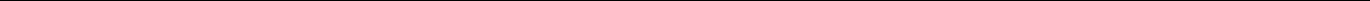 Kinek ajánljuk a képzést?A jelentkezés feltétele:Középfokú iskolai végzettség (érettségi), valamint 1 év kulturális területen eltöltött szakmai gyakorlat szükséges. A képzés részvételi díja: 60.000 Ft(A közművelődési szakemberek 2017. évi támogatott továbbképzési programjában ingyenes) Útiköltséget, szállásdíjat és egyéb költségtérítést nem tudunk nyújtani.Képzés indításának várható időpontja: 2017. harmadik negyedévTanúsítvány megszerzésének követelménye:A képzés során megszerzett információk alkalmazását mérő gyakorlati, szituációs feladat követelményeknek megfelelő megoldása.A tanfolyamra az első húsz jelentkező részére tudjuk biztosítani a térítésmentes részvételt, amennyiben minden jelentkezési feltételnek megfelel! (Az online jelentkezési rendszer időbélyeggel látja el a jelentkezést, ez alapján történik az első húsz jelentkező felvétele.)A képzéssel kapcsolatos bővebb információ:kepzes@nminkft.huA közművelődési intézmények munkatársai, a települések közösségi életét szervező szakemberek számára.